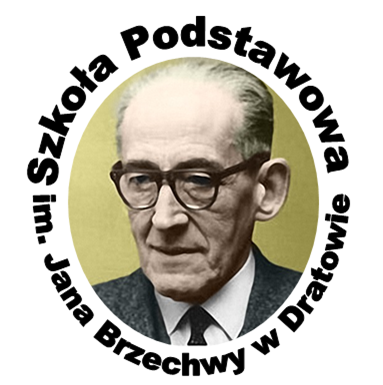 PLAN PRACY SZKOŁY PODSTAWOWEJ IM. JANA BRZECHWY W DRATOWIEW ROKU SZKOLNYM 2022/2023„Nie zawsze możemy kształtować
lepszą przyszłość dla naszych dzieci,
ale zawsze powinniśmy kształtować
nasze dzieci dla czekającej je przyszłości.”                                                                                                                                                                                                                                                                                                                                                                                                               Franklin RoosveltPodstawa prawna:Ustawa z dnia 26 stycznia 1982 r. Karta nauczyciela (t.j. Dz. U. z 2019 r. poz. 2215)Ustawa z dnia 7 września 1991 r. O systemie oświaty (t.j. Dz.U. z 2019 r. poz. 1481 ze zm.),Ustawa z dnia 14 grudnia 2016 r. Prawo oświatowe (t.j. (Dz.U. z 2020 r. poz. 910),Statut Szkoły Podstawowej im. Jana Brzechwy w DratowieProgram Wychowawczo - ProfilaktycznyPlan uwzględnia:podstawowe kierunki realizacji polityki oświatowej państwa w roku szkolnym 2022/2023,zadania wskazane przez Kuratora Oświaty,wnioski Rady Pedagogicznej,wnioski i rekomendacje ze sprawowanego nadzoru pedagogicznego
w roku szkolnym 2021/2022.PODSTAWOWE KIERUNKI REALIZACJI POLITYKI OŚWIATOWEJ PAŃSTWA W ROKU SZKOLNYM 2022/2023Wychowanie zmierzające do osiągnięcia ludzkiej dojrzałości poprzez kształtowanie postaw ukierunkowanych na prawdę, dobro i piękno, uzdalniających do odpowiedzialnych decyzji.Wspomaganie wychowawczej roli rodziny przez właściwą organizację i realizację zajęć edukacyjnych wychowanie do życia w rodzinie. Ochrona i wzmacnianie zdrowia psychicznego dzieci i młodzieży.Działanie na rzecz szerszego udostępnienia kanonu i założeń edukacji klasycznej oraz sięgania do dziedzictwa cywilizacyjnego Europy, m.in. przez umożliwienie uczenia się języka łacińskiego już od szkoły podstawowej.Doskonalenie kompetencji nauczycieli do pracy z uczniami przybyłymi z zagranicy, w szczególności z Ukrainy, adekwatnie do zaistniałych potrzeb oraz kompetencji nauczycieli nowych przedmiotów wprowadzonych do podstawy programowej.Wspomaganie kształcenia w szkołach ponadpodstawowych w związku z nową formułą egzaminu maturalnego od roku 2023.Doskonalenie systemu kształcenia zawodowego we współpracy z pracodawcami – wdrażanie Zintegrowanej Strategii Umiejętności 2030.Rozwijanie umiejętności metodycznych nauczycieli w zakresie prawidłowego i skutecznego wykorzystywania technologii informacyjno-komunikacyjnych w procesach edukacyjnych. Wsparcie edukacji informatycznej i medialnej, w szczególności kształtowanie krytycznego podejścia do treści publikowanych w Internecie i mediach społecznościowych.Wsparcie nauczycieli i innych członków społeczności szkolnych w rozwijaniu umiejętności podstawowych i przekrojowych uczniów, w szczególności z wykorzystaniem pomocy dydaktycznych zakupionych w ramach programu „Laboratoria przyszłości”.Podnoszenie jakości kształcenia oraz dostępności i jakości wsparcia udzielanego dzieciom i uczniom w przedszkolach i szkołach ogólnodostępnych i integracyjnych.ZADANIA Z ZAKRESU NADZORU PEDAGOGICZNEGO DLA KURATORÓW OŚWIATY W ZAKRESIE KONTROLI:w szkołach podstawowych, liceach ogólnokształcących, technikach, branżowych szkołach I stopnia (ogólnodostępnych i integracyjnych)Zgodność z przepisami prawa zwiększenia dostępności i jakości wsparcia udzielanego uczniom przez nauczycieli specjalistów, w tym pedagogów specjalnych;w publicznych szkołach podstawowych i ponadpodstawowych:Zgodność z przepisami prawa przyjmowania do szkół i wspomagania nauki osób niebędących obywatelami polskimi oraz osób będących obywatelami polskimi podlegającymi obowiązkowi szkolnemu lub obowiązkowi nauki, które pobierały naukę w szkołach funkcjonujących w systemach oświaty innych państw.REKOMENDACJE DO PRACY W PRZYSZŁYM ROKU SZKOLNYW kolejnym roku szkolnym dbać o utrzymanie wysokich efektów nauczania, podejmować różne działania innowacyjne motywujące uczniów.Dbać o promocję szkoły w środowisku poprzez organizowanie uroczystości o szerszym zasięgu, a także prezentowanie różnych uzdolnień uczniów.Podejmować działania angażujące niektórych rodziców do większego zainteresowania postępami edukacyjno-wychowawczymi ich dzieci, a także udziału w życiu kulturalnym szkoły.W dalszym ciągu potrzebne są oddziaływania wychowawcze na początku roku szkolnego w zakresie jasnego określania celów, zadań i wymagań na poszczególne oceny z zajęć dydaktycznych i zachowania, zarówno względem uczniów, jak i ich rodziców.W przyszłym roku szkolnym wydłużyć czas pobytu uczniów w szkole poprzez wzbogacenie oferty zajęć dodatkowych, zajęć z pedagogiem i psychologiem.W dalszym ciągu dbać o zapewnienie poczucia bezpieczeństwa uczniów w szkole i na jej terenie.W dalszym ciągu kontynuować przeprowadzanie z uczniami rozmów na temat bezpieczeństwa.Nadal zwracać bacznie uwagę na każdy przejaw niepożądanych zachowań uczniów.Systematycznie przypominać reguły zachowania oraz konsekwentnie wymagać od uczniów ich przestrzegania.Należy kontynuować realizację różnorodnych programów z zakresu bezpieczeństwa.PRIORYTETY PRACY SZKOŁY W ROKU SZKOLNYM 2022/2023Zapewnienie właściwych warunków do realizacji zadań statutowych we wszystkich obszarach działalności szkoły. Przestrzeganie prawa oświatowego.Utrzymanie wysokich efektów kształcenia, jakości nauczania.  Wzmacnianie motywacji uczniów do nauki.Angażowanie rodziców w życie klasy i szkoły. Budowanie właściwych relacji rodzice– szkoła opartej na wzajemnym poznaniu oczekiwań, praw i obowiązków. Zacieśnianie współpracy z rodzicami.Integracja społeczności szkolnej: zespołów klasowych, nauczycielskich, uczniów i rodziców. Uspołecznianie dzieci, rozwijanie umiejętności współpracy w grupie, kultury zachowania i rozwiązywania problemów.Kształcenie postaw patriotycznych, czytelniczych, wychowanie do wartości.Niwelowanie wszelkich przejawów agresji i przemocy w szkole oraz 
 uwrażliwienie na potrzeby innych.Podejmowanie działań na rzecz zdrowia i bezpieczeństwa  uczniów w szkole i w drodze do szkoły, a także w przypadku zagrożenia epidemiologicznego. Podejmowanie odpowiednich działań wychowawczych, profilaktycznych,  wspierających kondycję psychiczną uczniów w przypadku nauki zdalnej i izolacji uczniów.Wspieranie wszechstronnego rozwoju ucznia poprzez realizację założeń edukacji włączającej. Zapobieganie trudnościom w nauce – praca z uczniem o specjalnych potrzebach edukacyjnych, praca z uczniem zdolnym. Kształcenie uczniów niepełnosprawnych z uwzględnieniem ich potrzeb  i możliwości rozwojowych.Podnoszenie kompetencji zawodowych poprzez udział w różnych formach doskonalenia nauczycieli i specjalistów.Promowanie działań szkoły w środowisku lokalnym.ORGANIZACJA PRACY SZKOŁY W ROKU SZKOLNYM 2022/2023ZARZĄDZANIE I ORGANIZACJA PRACYDYDAKTYKAWYCHOWANIE,  OPIEKA, PROFILAKTYKAWSPÓŁPRACA ZE ŚRODOWISKIEM, PROMOCJA SZKOŁY  Plan pracy szkoły jest dokumentem otwartym, który może ulegać modyfikacji.Plan  Pracy Szkoły Podstawowej im. Jana Brzechwy w Dratowie, w roku szkolnym 2022/2023, wraz z załącznikami  przedstawiono i zatwierdzono na posiedzeniu Rady Pedagogicznej w dniu ……….	                                                                          ………………………………		          		                          Pieczęć i podpis dyrektora szkołyWykaz załączników:Załącznik nr 1.KALENDARZ UROCZYSTOŚCI SZKOLNYCH W ROKU SZKOLNYM 2022/2023Załącznik nr2.HARMONOGRAM ZEBRAŃ RADY PEDAGOGICZNEJZałącznik nr 3.HARMONOGRAM ZEBRAŃ Z RODZICAMZałącznik nr 4.KALENDARZ ROKU SZKOLNEGO 2022/2023Załącznik nr 1.KALENDARZ UROCZYSTOŚCI SZKOLNYCH W ROKU SZKOLNYM     2022/2023Załącznik nr2.HARMONOGRAM ZEBRAŃ RADY PEDAGOGICZNEJZałącznik nr 3.HARMONOGRAM ZEBRAŃ Z RODZICAMZałącznik nr 4.KALENDARZ ROKU SZKOLNEGO 2022/2023ZadaniaSposób realizacjiOsoba odpowiedzialnaTermin realizacjiZapewnienie właściwych warunków do realizacji zadań statutowych we wszystkich obszarach działalności szkoły. Przestrzeganie prawa oświatowegoPrzegląd szkoły pod kątem bezpieczeństwa i higieny.	Zapoznanie z nowymi aktami prawnymi oraz zmianami w przepisach prawa. Modyfikacja, uaktualnienie   procedur, regulaminów Przydział zadań i obowiązków zgodnie z arkuszem organizacyjnym w roku szkolnym 2022/2023Przydział wychowawstw, sal lekcyjnychPowołanie zespołów zadaniowych Ułożenie i zatwierdzenie tygodniowego planu zajęć dydaktycznych, dydaktyczno- wychowawczych, dyżurów nauczycieliZatwierdzenie tygodniowego planu świetlicy i godzin  dowozu szkolnego.Opracowanie wewnątrzszkolnego planu doskonalenia zawodowegoOpracowanie programu profilaktyczno-wychowawczego szkołyOpracowanie arkusza organizacji pracy szkoły na kolejny rok szkolny 2023/2024Przeprowadzenie rekrutacji uczniów do klasy pierwszej i oddziałów przedszkolnych.Dyrektor SzkołyRada PedagogicznaZespoły Zadaniowesierpień 2022r.sierpień 2022r.wrzesień 2022r.kwiecień 2023r.luty- kwiecień 2023r.Zapewnianie wysokiej jakości pracy szkoły w roku szkolnym 2022/2023Nadzór pedagogicznyPrzedstawienie kierunków polityki oświatowej MEiN, wytycznych kuratoriumPrzedstawienie aspektów kontroli zarządczej dyrektora szkoły w celu zapewnienia wysokiej jakości kształcenia.Opracowanie planu nadzoru pedagogicznegoOrganizacja pracy na kolejny rok szkolnyUstalenie terminów spotkań rady pedagogicznej, rozpoznanie potrzeb w zakresie organizacji szkoleń- doskonalenie zawodowe nauczycieli.Umożliwienie nauczycielom zdobywania kolejnych stopni awansu zawodowegoDyrektor Szkoływrzesień 2022r.Organizacja imprez i uroczystościOpracowanie kalendarza imprez i uroczystości szkolnych: Planowanie wycieczek i wyjazdów.Udział uczniów w ogólnopolskich konkursach, programach i projektach edukacyjnych. Zespół d/s. Planu Pracy SzkołyWszyscy nauczyciele, dyrektor szkołyWzbogacanie bazy materiałowej  Zapewnienie warunków do realizacji treści podstawy programowej.Pozyskiwanie funduszy na wzbogacanie wyposażenia szkoły w pomoce dydaktyczne ze szczególnym uwzględnieniem uczniów o specjalnych potrzebach edukacyjnychDyrektor szkoły, nauczycieleZadaniaSposób realizacjiOsoba odpowiedzialnaTermin realizacjiRozpoznawanie potrzeb edukacyjnych uczniów.Dbałość o wysokie efekty nauczania Diagnoza wstępna uczniów.Rozpoznanie potrzeb edukacyjno- wychowawczych przez nauczycieli. Analiza wyników. Kształcenie u uczniów poczucia odpowiedzialności za uzyskane oceny nauczania.Przygotowanie dokumentacji przebiegu nauczania: rozkłady materiałów, planów wynikowych, wymagań edukacyjnych.Realizacja zajęć wspomagających w ramach udzielania pomocy psychologiczno- pedagogicznej w klasach I-VIII.Organizacja konkursów szkolnych i pozaszkolnych. Udział uczniów w konkursach przedmiotowych.Dyrektor SzkołyWychowawcy i nauczycieleCały rokPomoc psychologiczno- pedagogicznejWspółpraca z psychologiem, pedagogiem, pedagogiem specjalnym, poradnią psychologiczno-pedagogiczą i rodzicami w celu rozpoznania indywidualnych potrzeb i możliwości uczniówRozpoznawanie potrzeb w zakresie pracy z uczniem o specjalnych potrzebach edukacyjnych- tworzenie grup korekcyjnych, wyrównawczych, logopedycznych na zajęcia, opracowanie wymaganej dokumentacji, organizacja i realizacja zajęć specjalistycznych.WszyscynauczycieleCały rokWzbogacanie oferty edukacyjnej, przebiegu nauczaniaOrganizacja zajęć dodatkowych zgodnie z potrzebami i zainteresowaniami uczniów.Realizacja podstawy programowej z zastosowaniem innowacyjnych i nowatorskich programów, rozwiązań. Realizacja indywidualnych programów nauczania dla uczniów wybitnie zdolnych.Realizacja zgłoszonych innowacji pedagogicznych, projektów edukacyjnych.Przystąpienie szkoły do i ogólnopolskiego programu edukacyjnego: „Kubusiowi Przyjaciele Natury”. „Akademia Bezpiecznego Puchatka”,  Oddział przedszkolny3-4, 5-6latki: „Mały Miś w świecie wielkiej literatury”, Ogólnopolski projekt edukacyjny „Z kotem Amadeuszem przez świat emocji i wartości”, Międzynarodowy projekt edukacyjny „Kreatywne prace plastyczne”Prowadzenie bezpłatnych zajęć dodatkowych przez nauczycieli wspierający rozwój uczniów. WszyscynauczycieleOsiągnięcie wysokich wyników na egzaminie ósmoklasistyAnaliza i omówienie wyników egzaminu z roku 2022r.Opracowanie harmonogramu przygotowania uczniów do sprawdzianu ósmoklasisty.Prowadzenie zajęć dodatkowych w ramach przygotowania do egzaminu w kl. 8. Rozwijanie motywacji do nauki, świadomego wyboru kierunku dalszej edukacji.Przeprowadzanie sprawdzianów próbnych, analizowanie osiągnięć uczniów, ewaluacja działań n-li.Dyrektor szkoły. Wskazani nauczycieleWychowawca klasy VIIIDoskonalenie zawodowe nauczycieliUdział nauczycieli w różnych formach doskonalenia- zawodowego zaspokajanie potrzeb edukacyjnych placówki i samodoskonalenia. Podnoszenie kompetencji zawodowych. Uzyskiwanie kolejnych stopni awansu zawodowego, rozpoczęcie stażu według obowiązującego prawa oświatowegoWszyscy nauczycieleZadanieSposób realizacjiOdpowiedzialniTermin realizacjiModyfikacja programu wychowawczo-profilaktycznego.Prowadzenie działań wychowawczo-profilaktycznych i opiekuńczych zgodnie z harmonogramem zawartym w programie.Pprzeprowadzenie diagnozy potrzeb i oczekiwań uczniów i rodziców w zakresie pomocy wychowawczej i pedagogiczno-psychologicznej.Omówienie z uczniami działań wynikających z programu wychowawczo-profilaktycznegoAnaliza działań związanych z profilaktyką i ochroną zdrowia psychicznego. Diagnozowanie i monitorowanie zachowań uczniów.Profilaktyka agresji i przemocy w szkole. Realizacja działań związanych z profilaktyką uzależnień. Wdrażanie rekomendowanych przez Ministerstwo Edukacji i Nauki, PSSE w Łęcznej programów profilaktycznych.wychowawcy klas IV–VIII,  Nauczyciele specjaliści do 20 września 2022 r.Wspomaganie przez szkołę wychowawczej roli rodzinyRozpoznawanie środowiska uczniów i potrzeb w zakresie opieki wśród rodziców dzieci klas I–VIII.Objęcie opieką świetlicy wszystkich dzieci potrzebujących takiej opieki.Organizacja opieki wychowawczej uczniom znajdującym się w trudnej sytuacji życiowej.Organizacja zajęć edukacyjnych„Wychowanie do życia w rodzinie”, „Zajęcia etyki”, w zależności od potrzeb. Współpraca z rodzicami:Prowadzenie działań wspierających rodziców w wychowaniu dzieci – warsztaty dla rodziców, np. „Bezpieczeństwo w sieci”, „Pozytywna dyscyplina”, „Szkodliwe substancje psychoaktywne”,Organizowanie zebrań z rodzicami:Udzielanie pomocy psychologiczno-pedagogicznej rodzicom – konsultacje dla rodziców.Edukacja rodziców – organizowanie zajęć podnoszących kompetencje wychowawcze, w tym poświęconych oddziaływaniu mediów (jak uczyć dzieci krytycyzmu wobec reklam), zachęcanie do sprawowania kochającej kontroli nad dzieckiem, rozwijanie umiejętności wychowawczych, wspieranie w rozwiązywaniu problemów wychowawczych.Współpraca z Radą RodzicówWybór Rady Rodziców w roku szkolnym 2022/2023,Ustalenie planu spotkań z radą rodziców,Zatwierdzenie programu wychowawczo-profilaktycznego szkoły,Opinia rady rodziców w sprawie projektu planu finansowego szkoły na rok szkolny 2022/2023.dyrektor szkołycały rokKształtowanie postaw społecznych, przedsiębiorczościi samorządności uczniów.Promowanie wartości – prawdy, dobra i piękna, kształtowanie właściwych postaw uczniów, odpowiedzialności. Organizacja uroczystości w związku z narodowymi świętami.   Realizacja zadań Samorządu Uczniowskiego – zgodnie z planem. Organizacja imprez kulturalnych, artystycznychWychowanie do wartości, kształtowanie postaw ukierunkowanych na prawdę, dobro i piękno. Promowanie wzorców zachowań wśród uczniów.Realizacja zadań w ramach działalności Mediatora szkolnego, rozwiązywanie sytuacji konfliktowych.opiekun samorządu uczniowskiegocały rok szkolny Rozwijanie postaw czytelniczychRealizacja działań w ramach projektu „Cała Polska czyta dzieciom” Stworzenie miejsca tzw. Stref czytania”.Udział uczniów w akcji: „Przerwa na czytanie”Wychowawcy klas, opiekun biblioteki, pedagogcały rokOrganizacja działań prozdrowotnych.Propagowanie problematyki ochrony zdrowia, z uwzględnieniem zdrowia psychicznego człowieka, kształtowanie zachowań i stylów życia korzystnych dla zdrowiaPromowanie zdrowego stylu życia poprzez:kontynuację akcji „Programy dla szkół”,Realizacja programów prozdrowotnych zgodnie z propozycją Stacji Sanitarnej w Łęcznej:„Czyste powietrze wokół nas”- program w oddziałach przedszkolnych.Ogólnopolski program „Bieg po zdrowie”Akcja „Rzuć palenie razem z nami”Światowy Dzień bez TytoniuProfilaktyka chorób zakaźnychProgram edukacyjny „Trzymaj formę”Dzielne dzieciaki i ich sposoby na mikrobyŚrodki psychoaktywne- Nowe narkotykiŚwiatowy Dzień ZdrowiaSkąd się biorą produkty ekologiczne?Profilaktyka zatruć pokarmowych, w tym zatruć grzybamiProfilaktyka WZW.Wirtualny świat realnych zagrożeńPraca psychologa szkolnego:Kształtowanie aktywnej i odpowiedzialnej postawy wobec zdrowia fizycznego, psychicznego własnego i innych ludzi.Rozbudzanie potrzeby działania na rzecz tworzenia zdrowego środowiska. Podejmowanie działań proekologicznych.  dyrektor S. KarwackaWych. kl4 K. HałasJ. Słowik- KowieskaJ. Słowik- KowieskaWszyscy n-leA. MacubaM. Bodzak, B. Maleszyk, R. MazurekO. MaleszykA. MacubaS. KarwackaM. BodzakA. MacubaM. MazurekWszyscy nauczycielePsycholog, pedagogcały rok szkolnycały rokcały rokX-XII 2022rIV-VI 2023r.Cały rokCały rokCały rokCały rokIV-V 2023r.Cały rokX-XI 2022r.IX-X 2022r.Cały rokCały rokDziałalność Szkolnego Klubu Wolontariatu.Uwzględnienie kierunku polityki oświatowej państwa – realizacja działań ukierunkowanych na prawdę, dobro i piękno, pomoc potrzebującym.Kształtowanie właściwych postaw względem ludzi i zwierząt.opiekun Klubu Cały rok szkolny ZadaniaSposób realizacjiOsoba odpowiedzialnaTermin realizacjiWspółpraca z instytucjamiKontynuacja współpracy i wymiana doświadczeń z instytucjami działającymi na rzecz oświaty i wychowania.Współpracę ze środowiskiem lokalnym, z organem prowadzącym,z policją, ze strażą pożarną, z instytucjami kultury: GOK, MOKz mediami (prasa, telewizja lokalna),z przedszkolami, innymi szkołami, ze szkołami zawodowymiWzmocnienie współpracy nauczycieli, uczniów i rodziców w zakresie prawidłowej organizacji zadań statutowych szkoły.Praca na rzecz innychDziałalność Szkolnego Klubu WolontariatuDbałość o  miejsca pamięci, miejsca pochówku bohaterów; pomnik w Dratowie, mogiłę Marciniaków w Rogóźnie. Praca Mediatora szkolnego, pedagoga i psychologaUdział w życiu kulturalnymUłożenie kalendarza imprez i uroczystości.Organizacja imprez kulturalnych, artystycznych oraz wycieczek (w zależności od możliwości finansowych  i organizacyjnych. Udział w uroczystościach, zawodach, olimpiadach i konkursach.Udział w ogólnopolskim projekcie „Poznaj Polskę”Promocja szkoły w środowiskuUtrzymywanie ścisłej współpracy z instytucjami działającymi na rzecz oświaty, ochrony zdrowia, przyrody, a także pomocy potrzebującym: ośrodek pomocy społecznej i itp.Pozyskiwanie sponsorów i osób wspierających działalność szkołyUstalenie form i sposobów komunikowania i promowania szkoły wymiana wiadomości za pomocą dziennika elektronicznego Librus.Zamieszczanie informacji na stronie internetowej szkoły. Zamieszczanie artykułów w gazecie lokalnej „Nasz Ludwin”Prezentacja osiągnięć dydaktycznych uczniów na korytarzu szkolnym i stronie internetowej. Wszyscy nauczycielecały rokna bieżącoOrganizacja konkursów„Szkolny Przegląd kolęd i pastorałek”„Międzyszkolny konkurs wiedzy o zdrowym odżywianiu”Przeprowadzanie konkursów przedmiotowychA. MacubaA. AndrzejewskaA. MacubaJ. Słowik- Kowieskanauczyciele przedmiotówstyczeń 2023rkwiecień 2023r.na bieżącoLp.Nazwa uroczystościOsoba odpowiedzialnaterminRozpoczęcie roku szkolnegoDyrektor szkoły, Rada Pedagogiczna01.09.2022rNarodowe czytanieA. Gregorowicz, U. Morawska, K. Bagnosz- Łepecka05.09.2022r.Dzień KropkiE. Czuchaj, K. SuprowiczM. Wieleba, S. Karwacka15.09.2022r.Dzień ChłopakaSamorząd szkolny, wychowawcy30.09.2022r..Szkolny Dzień Tabliczki MnożeniaE. CzuchajK. Suprowicz01.10.2022r.Międzynarodowy Dzień Muzyki.A. Andrzejewska01.10.2022r.Dzień Zdrowia PsychicznegoO. Maleszyk M. Kurlak- Jedut10.10.2022r.Ślubowanie klasy pierwszej M. Bodzak, B. Maleszyk, R. Mazurek 12.10.2022r.Dzień Edukacji NarodowejSamorząd Szkolny14.10.2022r.Święto Patrona Szkoły-11 rocznica Dyrektor szkoły, Rada Pedagogiczna26.10.2022r.Zdrowi przez cały rok- apel o tematyce zdrowotnej.A. MacubaE. Czuchaj05.11.2022r.Narodowe Święto NiepodległościK. Bagnosz- Łepecka Opr. muz A. AndrzejewskaOpr. plast. A. Macuba10.11.2021r.Dzień Praw Dziecka.„Wszystkie kolory świata”O. MaleszykA. GregorowiczM. Kurlak- Jedut19.11.2022r.SKO- to jest to!B. Maleszyk, M. BodzakR. Mazurek23.11.2022r.Andrzejki szkolneWychowawcy klas30.11.2022r.Mikołajki klasoweWychowawcy klas06.12.2022r.Spotkanie opłatkoweKs. W. SokółOpr. muz. A. AndrzejewskaOpr. pl. M. Krlak- Jedut22.12.2021r.Dzień Babci i DziadkaM. Wieleba, S. KarwackaM. Bodzak, B. MaleszykR. Mazurek……..01.2023r.Dzień Bezpiecznego InternetuM. Mazurek08.02.2023r.Zabawa choinkowaRada RodzicówRada Pedagogiczna…………………Szkolne walentynkiWychowawcy klas, Samorząd uczniowski14.02.2023r.Dzień KobietW. Bodzak,  M. MazurekSamorząd szkolny08.03.2022r.Dzień Liczby  ΠK. Suprowicz, E. Czuchaj14.03.2023r.Pierwszy dzień wiosny.R. Mazurek, M. Bodzak, B. Maleszyk21.03.2023r.Spotkanie wielkanocneKs. W. SokółM. Krlak- Jedut…………………Dzień ZiemiA. MacubaM. Wieleba22.04.2023r.Konstytucja 3 Maja.K. Bagnosz- Łepecka Opr. muz. A. AndrzejewskaOpr. pl.  A. Macuba04.05.2022r.Cała Polska Czyta DzieciomA. GregorowiczK. Bagnosz- Łepecka………………Festyn rodzinny- Święto RodzinyRada Pedagogiczna, Rada Rodziców, W. Bodzakmaj/czerwiec 2023r.Pożegnanie klasy IIIR. Mazurek, B. Maleszykczerwiec 2023r.Zakończenie roku szkolnegoA. MacubaA. Andrzejewska23.06.2023r.Termin Forma Temat15.09.2022r.Rada szkoleniowaPrzedstawienie planu nadzoru.07.11.2022r.Rada szkoleniowaRozwijanie kompetencji z zakresu poprawy bezpieczeństwa, świadomego korzystania z mediów społecznościowych, zagrożenia manipulacją.13.01.2023r.Rada klasyfikacyjnaKlasyfikacja uczniów za I półrocze roku szkolnego 2022/202301.02.2023r.Rada pedagogiczna (analityczna)Podsumowanie pracy za I półrocze. Przedstawienie sprawozdań oraz wniosków z nadzoru pedagogicznego.20.04.2023r.Rada szkoleniowaZgodnie z potrzebami placówki. Organizacja roku szkolnego 2023/202416.06.2023r.Rada klasyfikacyjnaKlasyfikacja uczniów za rok szkolny 2022/202328.06.2023r.Rada pedagogiczna (analityczna)Podsumowanie pracy w roku szkolnym 2022/2023. Przedstawienie sprawozdań oraz wniosków z nadzoru pedagogicznego. Ustalenie wniosków do pracy w kolejnym roku szkolnym 2023/2024.12.09.2022r.Zebranie ogólne informacje o organizacji pracy szkoły w roku szk. 2022/2023.  Spotkanie klasowe z wychowawcą – wybór klasowej rady rodziców, zapoznanie rodziców z planem pracy wychowawcy. Zapoznanie z  wymaganiami z poszczególnych przedmiotów. Spotkanie dyrektora z radą rodziców.08.11.2022r.Spotkanie klasowe z wychowawcą – poinformowanie rodziców uczniów o postępach w nauce. Konsultacje z nauczycielami.16.01.2023r./Pierwszy dzień ferii/Zebranie ogólne- podsumowanie wyników klasyfikacji – wnioski. Spotkanie klasowe z wychowawcą – poinformowanie rodziców uczniów o ocenach uzyskanych na I półrocze.13.03.2023r.Spotkanie klasowe z wychowawcami. Przedstawienie informacji o postępach  uczniów. Konsultacje z nauczycielami.11.05.2023r.Zebranie ogólne – informacje bieżące- organizacja roku szkolnego 2023/2024. Spotkanie klasowe z wychowawcą – poinformowanie rodziców o  osiągnięciach uczniów.1.Rozpoczęcie zajęć dydaktyczno-wychowawczych1 września 2022 r.2.Zimowa przerwa świąteczna23 grudnia – 31 grudnia 2022 r.3.Ferie zimowe16– 29 stycznia 2023 r.Województwa: lubelskie, łódzkie, podkarpackie, pomorskie, śląskie4.Wiosenna przerwa świąteczna6 kwietnia – 11 kwietnia 2023 r. 5Egzamin ósmoklasistyJęzyk polski – 23 maja 2023 r. 
 Matematyka  – 24 maja 2023 r. Język obcy – 25 maja 2023 r. 6Zakończenie zajęć dydaktyczno-wychowawczych23 czerwca 2023 r.6.Dodatkowe dni wolne od zajęć(Zarządzenie nr 02/22/23Dyrektora Szkoły Podstawowej w Dratowiez dnia 14 września 2022r.)31 października 2022 r. (poniedziałek)2 maja 2023 r. (wtorek) 04-05.05.2023r.(czwartek, piątek)23-25.05.2023r (wtorek, środa, czwartek)9 czerwca 2023 r. ( piątek)